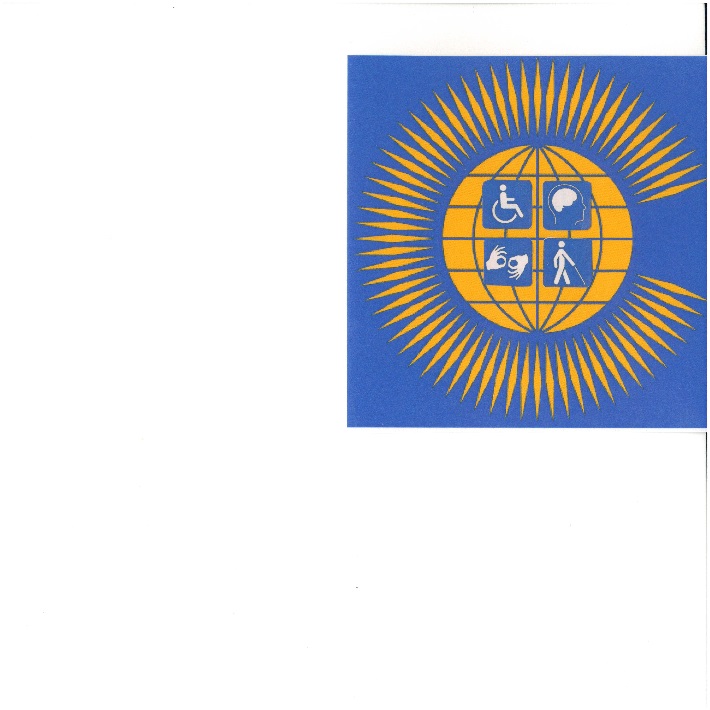 Commonwealth Disabled People’s Forum  c/o World of Inclusion                                                                                          78, Mildmay Grove South,LONDON N1 4PJ    0044 7715420727 rlrieser@gmail.com CDPF Brief Information on Implementation of UNCRPD Questionnaire.Will all DPOs supporting the Relaunch of the Commonwealth Disabled People’s Forum and/or their delegates please ensure this form is completed and emailed back by 3rd June 2019. Delegates in their introduction of 3 minutes will be asked to summarise on 13th June General Assembly. Return to rlrieser@gmail.com   by 3rd June 20191.Name of your DPO: United Disabled Persons of Kenya (UDPK)2. Name of your country: Kenya3. Has your country ratified the UNCRPD and when? Yes. In 20084. What has your country done to Implement the UNCRPD?- It has developed a NATIONAL PLAN OF ACTION on implementation of recommendations made by the Committee on the Rights of Persons with Disabilities in relation to the initial report of the Republic of Kenya (September 2015-June 2022).5. How much is your DP0 involved in implementation with the Government of your country?- UDPK together with other stakeholders have continually submitted a report on the implementation of the UNCRPD in Kenya to COSP.6. Has your DPO been involved in producing a shadow report to go to UNCRPD Committee and How?-Yes. UDPK has participated in preparation of a shadow report in 2 subsequent years.7. What progress has been made on implementing Inclusive Education? - The government recently launched a sector policy for learners and trainees with disability that is expected to guide the implementation of inclusive education in Kenya.- A Marshall plan by the president in relation to the policy that it talks about construction of 10 model EARCs in the country.- There are attempts by UDPK in partnership with MOE/SNE Directorate to disseminate the sector policy in different counties. This is expected to create awareness in the policy.- The new curriculum CBC, once fully implemented, is expected to be learner’s centred; hence accommodating learners with disabilities.8. What progress has been made on social protection for PWD?- Kenya is currently working on a Social Assistance Bill, in which cash transfer for persons with disabilities is included.- All working persons with disabilities, have a right to get a tax exemption up to a maximum of Kshs. 150,000.9. What progress has been made in implementing employment opportunities for PWD?- Last year, Kenya Co-hosted the Global Disability Summit, and made commitments, employment of PWDs included.- The National Council for Persons with Disabilities is supposed to develop a portal where potential employees with disability could upload their CVs with the hope that employers can use the platform to identify employees in their respective organizations.10. What progress has been made on challenging negative attitudes and stigma to PWD?- As a means of combating stigma and discrimination, the Ministry of Labour and Social Protection has developed a booklet on awareness raising. The awareness creation booklet will capture key messages from all relevant documents on disability with the aim of raising awareness to the public in efforts of demystify disability. Also, the levels of public awareness on the needs, aspirations and capacities of persons with disabilities will be increased so as to enhance their acceptance, participation, inclusion and integration in society.11. What progress has been made in achieving gender equality for PWD ?- For nominative seats at the Senate and Parliament, at least in the previous general elections (2017/2018), a male and a female in both houses were nominated to represent PWDs.12. What capacity building does your DPO need? Identify areas.- M& E- Advocacy13. If you are the National Umbrella DPO how do you operate democratically with other DPOs?- The Board Members are composed of members from the grassroot DPOs. They are elected on democratic process and usually serve for a term of 3 years.14. If you are an impairment specific, particular focus or regional DPO how do you work with Umbrella DPO? N/A15. If there is no national; umbrella DPO. How could one be built?N/A16. How does your DPO get funded?- Through fundraising from different donors including statutory and foundations- Through membership registration and annual subscriptions17. What training capacity does your DPO have?- The use of Washington Group Set of Questions during the National Census. This helps in gathering disaggregated data for all people, including PWDs.18. What regular training do you provide for PWD?- Advocacy- Institutional strengthening- County planning and budgeting cycles- Access to legal justice- Social AccountabilityCapacity building for PWDs seeking nominative and elective seats during the national electioneering periods.19. How does your DPO involve young DWP?- Yes.20. Does your DPO have any experience working in a humanitarian disaster?- NO